Во исполнение постановления Правительства Республики Саха (Якутия) от 29 марта 2012 года «Об утверждении Порядка осуществления временных ограничений или прекращения движения транспортных средств по автомобильным дорогам регионального или межмуниципального, местного значения», в целях сохранности технических параметров автомобильных дорог общего пользования местного значения муниципального образования «Ленский район»:1. Установить сроки временного ограничения общей массы транспортного средства при проезде по автомобильным дорогам общего пользования местного значения муниципального образования «Ленский район» в период интенсивной оттайки земляного полотна в весенне-летний период 2023 года согласно приложению, к настоящему распоряжению.2. В период временного ограничения разрешить движение транспортных средств со сверхнормативными нагрузками:- пассажирских перевозок автобусами;- перевозки грузов, необходимых для ликвидации последствий стихийных бедствий или иных чрезвычайных происшествий;- перевозки пищевых продуктов, животных, лекарственных препаратов, топлива, семенного фонда, удобрений, почты и почтовых грузов;- транспортировки дорожно-строительной и дорожно-эксплуатационной техники и материалов, применяемых при проведении аварийно-восстановительных и ремонтных работ автодорог и объектов МО «Ленский район».3. Подрядным организациям: ИП «Бардаков П.В.» (Бардаков П.В.), «ИП Мыреев А.Ю.» (Мыреев А.Ю.), ИП Кусатов Степан Юрьевич «Кусатов С.Ю.» (Кусатов С.Ю.), ИП «Сахатаев Нюргун Вячеславович» организовать установку дорожных знаков 3.11 – «Ограничение массы 15т».   4. Начальнику ГИБДД ОМВД России по Ленскому району (Овчинников И.Ю.) организовать контроль за движением транспортных средств со сверхнормативными нагрузками в установленный период.5. Главному специалисту управления делами (Иванская Е.С.) опубликовать настоящее распоряжение в средствах массовой информации, разместить на официальном сайте муниципального образования «Ленский район». 	  6. Контроль исполнения настоящего распоряжения оставляю за собой. Сроки ограничения нагрузок транспортных средств при проезде по автомобильным дорогам общего пользования местного значения муниципального образования «Ленский район»Муниципальное образование«ЛЕНСКИЙ РАЙОН»Республики Саха (Якутия)Муниципальное образование«ЛЕНСКИЙ РАЙОН»Республики Саха (Якутия)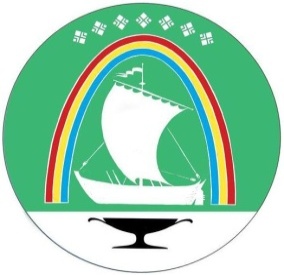 Саха Өрөспүүбүлүкэтин«ЛЕНСКЭЙ ОРОЙУОН» муниципальнайтэриллиитэ     РАСПОРЯЖЕНИЕ     РАСПОРЯЖЕНИЕ                          Дьаhал                          Дьаhал                          Дьаhал                г.Ленск                г.Ленск                             Ленскэй к                             Ленскэй к                             Ленскэй кот «_23_» _марта__ 2023 года                       № ___01-04-501/3________                 от «_23_» _марта__ 2023 года                       № ___01-04-501/3________                 от «_23_» _марта__ 2023 года                       № ___01-04-501/3________                 от «_23_» _марта__ 2023 года                       № ___01-04-501/3________                 от «_23_» _марта__ 2023 года                       № ___01-04-501/3________                 О введении временного ограничения по автомобильным дорогам общего пользования муниципального образования «Ленский район» в весенне – летний период 2023 годаИ.о. главыЕ.Г. СаморцевПриложениек распоряжению главыот « 23   »  марта   2023г.№____01-04-501/3____             № п/пНаименование дорогиСроки ограничения№ п/пНаименование дорогиСроки ограничения1«28 км а/д «Ленск-Мирный» - п.Орто-Нахара15.04.2023г. – 10.06.2023г.2«33 км а/д «Ленск-Нюя» - Беченча»15.04.2023г. – 10.06.2023г.3«Ленск-Витим-Пеледуй» (на участке Витим-Пеледуй)15.04.2023г. – 10.06.2023г.4«Ленск-центральный участок совхоз Ленский»15.04.2023г. – 10.06.2023г.5«Ленск-Аэропорт»15.04.2023г. – 10.06.2023г.6Ленск-Нюя-подъездная дорога до с. Батамай15.04.2023г. – 10.06.2023г.И.о. главыЕ.Г. Саморцев